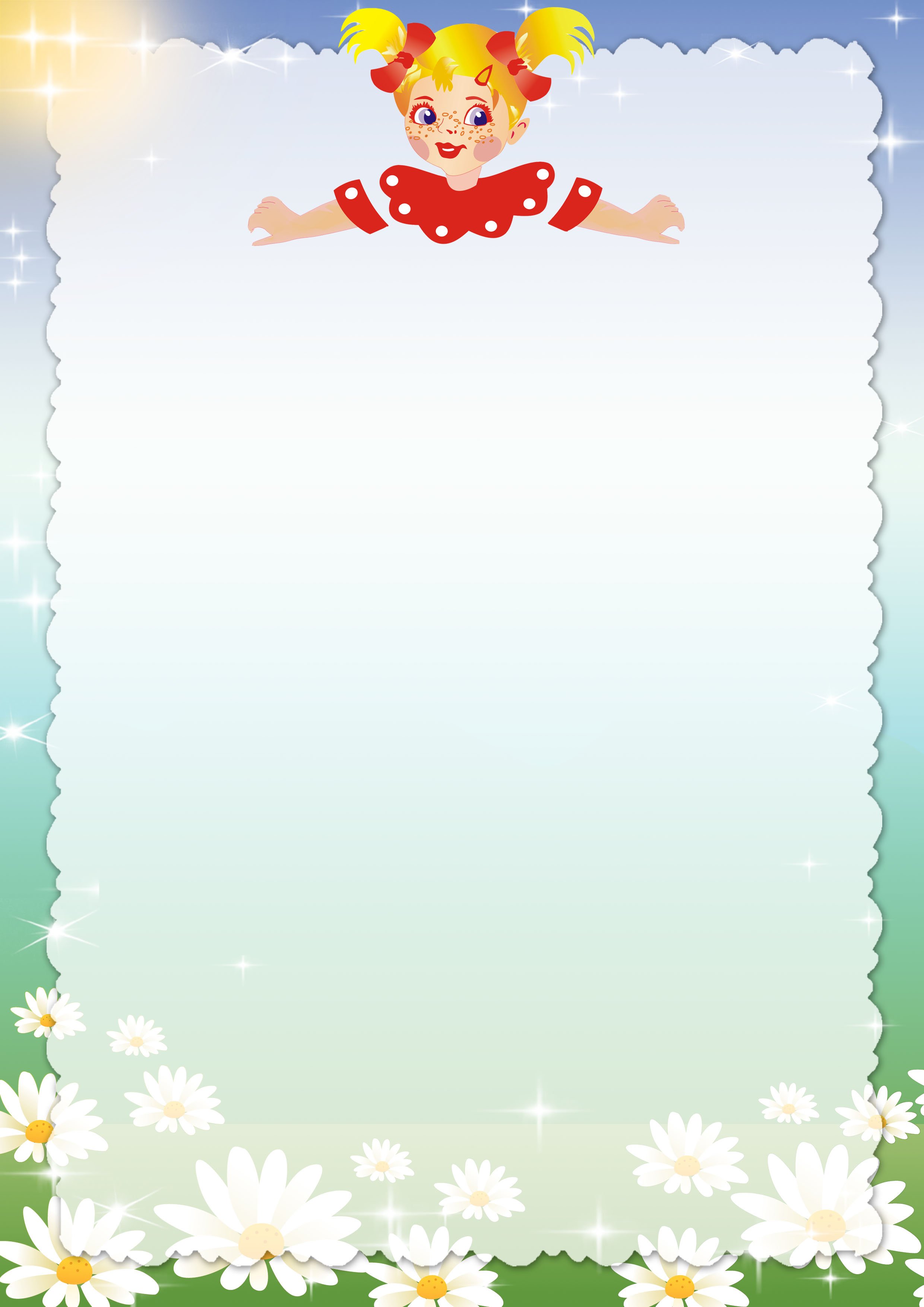 «Онлайн-каникулы»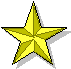 Полезные занятия Порядок в шкафу и игрушках.Все игрушки можно рассортировать по отдельным группам: мягкие игрушки, конструкторы, различные фигурки, машинки, музыкальные игрушки, настольные игры. Разложите их по разным полкам в шкафу или по разным  ящикам. Когда основная сортировка закончена, предложите более детальную  сортировку. Например, мелкий конструктор, вроде Лего, можно разложить  по цветам. Если у вас нет промышленных коробочек для игрушек многие  можно сделать самим, например из коробок от обуви. Внутри из картона сделайте перегородки, у вас получится домашний органайзер для конструктора или прочих мелких игрушек.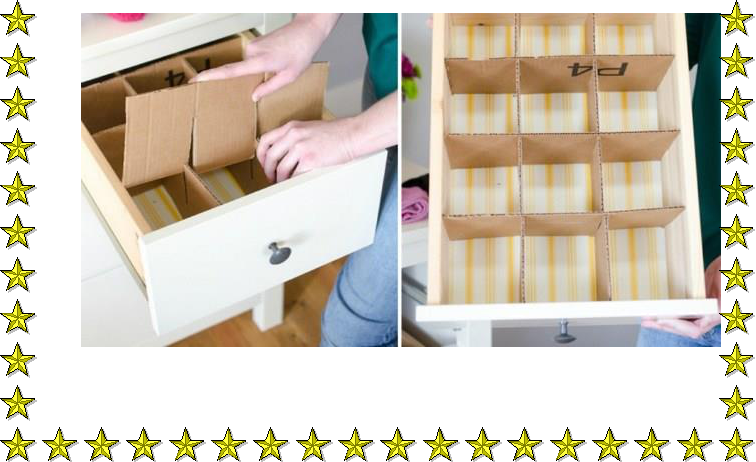 Мытье игрушек.Устройте вашим игрушкам банный день. Мягкие игрушки отправьте в стиральную машину, понаблюдайте, как игрушкам весело купаться в пене. Резиновые игрушки мойте щеткой с мылом, деревянные протирайте  влажными салфетками или тряпочками. Наполните ванну горячей водой и отправьте купаться все игрушки, которым доступны водные процедуры. Это может быть по-настоящему весело. 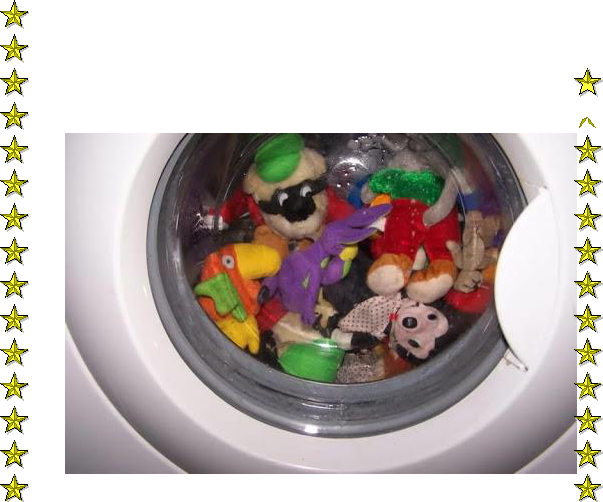 